Муниципальное образовательное учреждение дополнительного профессионального образования «Учебно-методический центр»  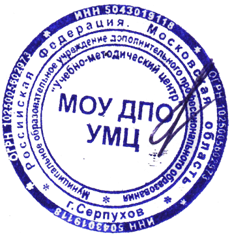                                                                         «УТВЕРЖДАЮ»                                                                                     Директор МОУ ДПО УМЦ                                                                                                                                           ___________Н.Л. Акимова                                                                                                «_30»       декабря 2020г.Дополнительная профессиональная программа
(повышение квалификации)«Формирование у учащихся проектно-исследовательских компетенций»Автор: Гирба Е.Ю., к.п.н.Серпухов, 2021Раздел 1 Характеристика программыЦель реализации программыСовершенствование профессиональных компетенций слушателей в области разработки основных и дополнительных образовательных программ, отдельных их компонентов, в том числе с учетом формирования у обучающихся проектно-исследовательских компетенций.Совершенствуемые компетенцииПланируемые результаты обученияКатегория обучающихся: учителя начальных классов и учителя-предметники. Программа реализуется с применением дистанционных образовательных технологий. Режим занятий: доступ к образовательной платформе организации круглосуточно при соблюдении установленных сроков обучения МОУ ДПО УМЦ http://serpumc.msk.ru/moodle/ .Трудоемкость программы: 24 часа.Раздел 2 Содержание программыУчебный (тематический) план2.2. Учебная программаТема 1. Общая характеристика проектно-исследовательской деятельности Понятие исследования, характеристика проектно-исследовательской деятельности работа	основные характеристики исследовательской деятельности, этапы исследовательской работы. Понятие проекта, проектно-исследовательская деятельность. Основные характеристики учебного проекта, требования к формулировке проблемы. Самостоятельная работа; работа с дополнительными материалами на учебно-методическим портале.Тема 2. Виды проектных и исследовательских работ. Типы исследовательских работ, виды проектных работ. Основные характеристики и содержание проектов в школе.Практическая работа: Эссе на тему преимуществ и недостатков разных видов проектов.Тема 3. Организация проектно-исследовательской деятельности обучающихся. Основные подходы к организации проектно-исследовательской деятельности в школе. Этапы проектной деятельности, их характеристика. Специфика выполнения проекта инженерно-технической направленности. Мониторинг проектной деятельности обучающихся, оценка развития проектной- исследовательских компетенций Практическая работа: Эссе на тему трудностей организации проектно-исследовательской деятельности в школе. Тема 4. Компетентностный подход в проектно-	исследовательской деятельности обучающихся. Содержание проектно-исследовательских компетенций учащихся. Рефлексивные, исследовательские, организационные, коммуникативные, презентационные, конструктивные умения, навыки самоорганизации, работы в команде и пр. Основные подходы к развитию компетенций. Практическая работа: Анкетирование - самооценка опыта ведения проектно-исследовательской деятельности в школе.Тема 5. Методы развития проектно-исследовательских компетенций. Методы и способы развития творческих способностей. Стимулирование и развитие самостоятельности, качеств личности, обеспечивающих успешность проектной деятельности. Методы аргументированного представления результатов, искусство спора. Практическая работа: Эссе на тему границ использования методов развития компетенций.Итоговая аттестация	Тестирование	Раздел 3. Формы аттестации и оценочные материалыПромежуточная аттестацияВ ходе освоения материала по курсу слушатели выполняют задания по изучаемым темам. Основная цель заданий - формирование опыта планирования и организации проектно-исследовательской деятельности в школе, развития у обучающихся соответствующих компетенций. При выполнении заданий слушатели связывают изученные теоретические, методические и иные материалы с опытом практической работы в образовательной организации. Пример практической работы.Выполните эссе на тему «Самооценка опыта ведения проектноисследовательской деятельности в школе».Вспомните успешный проект (свой или у коллег), который был в практике педагогической деятельности. Дайте его краткую характеристику. Опишите, что, по вашему мнению, способствовало успешной проектной деятельности? Обоснуйте свой ответ.Анкетирование позволяет осуществить слушателям рефлексию развития проектно-исследовательских компетенций у обучающихся, определить сильные и слабые стороны данной деятельности.Итоговая аттестацияИтоговая аттестация по курсу предполагает учет результатов текущей аттестации (обязательное выполнение всех заданий), а также успешное прохождение теста (не менее 70% правильно отвеченных вопросов). Тестирование проводится онлайн в условиях ограничения по времени и количества попыток. Слушатели, результаты тестирования которых ниже порогового значения, проходят собеседование.Примеры тестовых заданий:Сопоставьте понятия и определенияНаблюдение научный метод исследования, редполагающий непосредственную регистрацию фактов и на их основе поиск научного объяснения причин того наблюдение или иного явленияИзмерение прием или совокупность приемов сравнения измеряемой величины с ее единицей или шкалой, а также познавательная операция, при которой производится процедура сравнения какой-либо величины с другой величиной, принятой за эталон, в результате чего определённые объекты получают количественные характеристикиЭксперимент проводимый в специальных условиях опыт для получения новых знаний посредством целенаправленного вмешательства исследователя в объективную реальностьУчебный проект - это ...а)	способ организации самостоятельной работы обучающихся, в результате которой происходит решение какой-либо проблемы, носящей учебно-познавательный характер;б)	способ организации работы обучающихся под руководством педагога по решению заранее предоставленных задач, результат которой заранее определен;в)	работа обучающихся в команде, в результате которой происходит решение какой-либо общественно-значимой научной проблемы;г)	работа обучающихся в команде для приобретения новых компетенций.Раздел 4 Организационно-педагогические условия реализациипрограммыУчебно-методическое и информационное обеспечение программы Нормативные документыФедеральный Закон от 29 декабря 2012 года № 273-ФЗ «Об образовании в Российской Федерации». [Электронный ресурс]. - Режим доступа: URL: http://www.consultant.ru/document/cons_doc_LAW_140174/http://www.consultant .ru/document/Государственная программа Российской Федерации «Развитие образования» на 2013-2020 годы от 15 апреля 2014 г. N 295Основная литератураБайбородова Л.В. Проектная деятельность школьников в разновозрастных группах: пособие для учителей общеобразовательных организаций/ Л.В. Байбородова, Л.Н. Серебренников. - М.: Просвещение, 2013. - 175 с.Бычков А.В. Метод проектов в современной школе. Второе издание, дополненное / А.В. Бычков. - М.: АБВ-ИЗДАТ, 2018. - 100 с.Дополнительная литератураНовиков А.М. Введение в методологию игровой деятельности. - М.: Издательство «Эгвес», 2006. - 48 с.Новиков А.М., Новиков Д.А. Образовательный проект (методология проектной деятельности). - М.: «Эгвес», 2004. - 120 с.Для успешного прохождения курсов слушатели должны иметь доступ к сети Интернет, персональный компьютер, ноутбук или смартфон.№п/пКомпетенцияНаправление подготовки 44.03.01«Педагогическоеобразование»№п/пКомпетенцияБакалавриат1.Способен участвовать в разработке основных и дополнительных образовательных программ, разрабатывать отдельные их компоненты (в том числе с использованием информационно-коммуникационных технологий)ОПК-2№п/пУмения и знания, приобретённые в результате обученияНаправление подготовки 44.03.01«Педагогическоеобразование»№п/пУмения и знания, приобретённые в результате обученияБакалавриат1.Уметь:осуществлять отбор видов проектно-исследовательской работы с учетом образовательных целей и индивидуальных потребностей обучающихся; планировать и контролировать ход проектноисследовательской работы обучающихся; подбирать методы оценки и развития проектно-исследовательских компетенций обучающихся в ходе проектной работы.Знать:основные виды и этапы проектно-исследовательской деятельности; составляющие проектно-исследовательской компетенции обучающихся и методы их развития; основы сопровождения проектноисследовательской деятельности обучающихся.ОПК-2№п/пНаименование разделов (модулей) и темВнеаудиторные учебные занятия, самостоятельные работыВнеаудиторные учебные занятия, самостоятельные работыВнеаудиторные учебные занятия, самостоятельные работыФормыконтроля№п/пНаименование разделов (модулей) и темВсегочасовЛекцииСамостоятельнаяработаФормыконтроля1Общая характеристика проектно-исследовательской деятельности4222Виды проектных и исследовательских работ422Практичес кая работа3Организация проектноисследовательской деятельности обучающихся523Практичес кая работа4Компетентностный подход в проектноисследовательской деятельности обучающихся523анкетирование5Методы развития проектноисследовательских компетенций523Практичес кая работа6Итоговая аттестация11ТестированиеИтогоИтого241014